Science Quest 2024Name of School: Category:Project Title:(Note - Your project proposal should include the following: Introduction, aims/ objectives, proposed methods/ experiments/ materials to be used, expected outcome).(2 Marks)(3 Marks)   (You may attach one additional page for diagrams if necessary)(10 Marks)(5 Marks)  Total marks: 25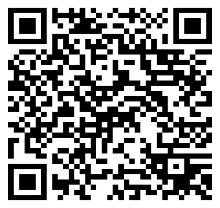 Scan the QR Code to register and upload your project proposal form.Deadline: 16 February 2024Contact us on education@rgsctf.org